Załącznik nr 15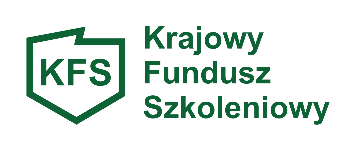 OŚWIADCZENIE PRACODAWCY O SPEŁNIENIU PRIORYTETU PM/8Wsparcie kształcenia ustawicznego w zakresie zarządzania finansami i zapobieganie sytuacjom kryzysowym w przedsiębiorstwachOświadczam, że  zakres obowiązków pracowników zatrudnionych  w:…………………………………………………………………………………………………………………………………………………………………………..(pełna nazwa Pracodawcy)wskazanych do udziału w kształceniu ustawicznym pn. …………………………………………………………………….................... w ramach Priorytetu nr PM/8, jest ściśle związany z programem wnioskowanego szkolenia, na co przedstawiam poniższe uzasadnienie i argumenty:…………………………………………………………………………………………………………………………………………………………………………..…………………………………………………………………………………………………………………………………………………………………………..…………………………………………………………………………………………………………………………………………………………………………..…………………………………………………………………………………………………………………………………………………………………………..…………………………………………………………………………………………………………………………………………………………………………..…………………………………………………………………………………………………………………………………………………………………………..…………………………………………………………………………………………………………………………………………………………………………..…………………………………………………………………………………………………………………………………………………………………………..…………………………………………………………………………………………………………………………………………………………………………..…………………………………………………………………………………………………………………………………………………………………………..…………………………………………………………………………………………………………………………………………………………………………..…………………………………………………………………………………………………………………………………………………………………………..…………………………………………………………………………………                                                                                                                                                                                                                                                                                                                                                                                          data/pieczątka/ podpis pracodawcy lub pełnomocnika